1. Clasifica las siguientes empresas, en función de los criterios estudiados:Cadena de hoteles de la costa de valencia con 175 trabajadores.Quisco de prensa de un pueblo de Cuenca.Correos.Recolectora de huevos de gallina con 37 trabajadores de las granjas de Guadalajara.Inditex.2. Una empresa debe decidir qué tecnología implantar en su cadena de producción de pulseras. Los datos de producción de las tecnologías son:Si el coste del factor capital es 425 y el del factor trabajo es 850 euros/trabajador.3. Una empresa española tiene dos centros de fabricación y venta, uno localizado en Salamanca y otro en La Rioja. Las tecnologías empleadas y los resultados de producción obtenidos de cada centro se recogen en la siguiente tabla:El coste del factor trabajo es de 1 200 € y el coste del factor capital es de 375 €. El precio de venta al público es de cada unidad de producción es de 130 €. Suponiendo que se vende todo lo que se produce. Calcula los ingresos totales, cual es el beneficio y el beneficio unitario de cada uno de los centro de producción. Calcula los mismos datos para toda España.4. Con respecto al concepto de eficiencia:Explica la diferencia entre un proceso productivo técnicamente eficiente y un proceso productivo económicamente eficiente.Entre las diferentes combinaciones (procesos productivos) de factores de producción Z1 y Z2 que permitirían obtener una misma cantidad de producto X, que se exponen a continuación, determina la pareja o parejas de valores que, sin ninguna duda, se pueden considerar procesos ineficientes.5. La compañía Cristales de colores, S.A. presta a la Comunidad de Madrid servicios de gestión de un colegio. Para prestar este servicio tiene los siguientes costes: Personal docente 38 000 €, suministros 5 700 €, material escolar por alumno 125 €, personal de cocina 12 000 €, coste de alimentación por alumno 145 €. Si la escuela tiene 235 alumnos en un curso. Clasifica sus gastos según sean fijos o variables. Calcula cuáles son sus costes totales y cuál es el coste medio por alumno.6. Imagina que tienes que asesorar a una empresa que se dedica a fabricar juguetes, sobre los factores productivos que necesita para llevar a cabo su proceso productivo. Justifica tu respuesta.7. La empresa Lampilu, S.A. se dedica a la fabricación de lámparas. En un día cualquiera, trabajando 40 operarios y 5 máquinas, consiguen una producción total de 1 000 lámparas. Se pide:Calcular la productividad del trabajo.Si otras empresas que se dedican al mismo proceso fabrican 22 lámparas por trabajador al día, ¿qué puedes decir acerca de la productividad de la empresa Lampilu, S.A.? ¿A qué puede deberse?TecnologíaPulserasTrabajoCapitalA1 00050100B1 20050100C1 20025125TrabajoCapitalProducciónSalamanca506502 450La Rioja604502 450Z179171012Z210643210Costes fijosCostes variablesCostes totalesPersonal docenteSuministrosMaterial escolarPersonal cocinaAlimentaciónCT = Cu = 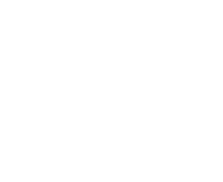 